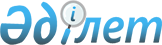 Павлодар ауданы әкімдігінің 2016 жылғы 16 қарашадағы № 360/11 "Павлодар ауданы бойынша мүгедектер үшін жұмыс орындарының квотасын белгілеу туралы" қаулысының күші жойылды деп тану туралыПавлодар облысы Павлодар ауданы әкімдігінің 2021 жылғы 29 қыркүйектегі № 388/9 қаулысы. Қазақстан Республикасының Әділет министрлігінде 2021 жылғы 6 қазанда № 24646 болып тіркелді
      Қазақстан Республикасының "Қазақстан Республикасындағы жергілікті мемлекеттік басқару және өзін-өзі басқару туралы" Заңының 31-бабы 2-тармағына, Қазақстан Республикасының "Құқықтық актiлер туралы" Заңының 46-бабы 2-тармағының 4) тармақшасына сәйкес, Павлодар ауданының әкімдігі ҚАУЛЫ ЕТЕДІ:
      1. Павлодар ауданы әкімдігінің "Павлодар ауданы бойынша мүгедектер үшін жұмыс орындарының квотасын белгілеу туралы" 2016 жылғы 16 қарашадағы № 360/11 қаулысының (Нормативтік құқықтық актілерді мемлекеттік тіркеу тізілімінде № 5284 болып тіркелген) күші жойылды деп танылсын.
      2. Осы қаулы оның алғашқы ресми жарияланған күнінен кейін күнтізбелік он күн өткен соң қолданысқа енгізіледі.
					© 2012. Қазақстан Республикасы Әділет министрлігінің «Қазақстан Республикасының Заңнама және құқықтық ақпарат институты» ШЖҚ РМК
				
      Павлодар ауданының әкімі 

Е. Иманслям
